Comité du développement et de la propriété intellectuelle (CDIP)Vingt-quatrième sessionGenève, 18 – 22 novembre 2019PROPOSITION DE PROJET SUR L’UTILISATION DES INVENTIONS DU DOMAINE PUBLICétablie par le SecrétariatL’annexe du présent document contient une proposition de projet sur l’utilisation des inventions du domaine public.  Cette proposition s’appuie sur les résultats du projet relatif à l’utilisation de l’information figurant dans le domaine public aux fins du développement économique (document CDIP/16/4 Rev.), notamment le Guide sur l’utilisation des inventions du domaine public.La possibilité de mettre en œuvre cette nouvelle proposition de projet est née dans le cadre des discussions sur le Rapport d’achèvement du projet sur l’utilisation de l’information figurant dans le domaine public aux fins du développement économique (document CDIP/24/3) durant la vingt-quatrième session du Comité du développement et de la propriété intellectuelle (CDIP).Le CDIP est invité à examiner l’annexe du présent document.[L’annexe suit]RECOMMANDATIONS NOS 16 ET 20 DU PLAN D’ACTION POUR LE DÉVELOPPEMENTDESCRIPTIF DU PROJET4.	CALENDRIER DE MISE EN ŒUVRE5.  RESSOURCES TOTALES PAR RÉSULTATDÉPENSES AUTRES QUE LES DÉPENSES DE PERSONNEL PAR CATÉGORIE DE COÛT[Fin de l’annexe et du document]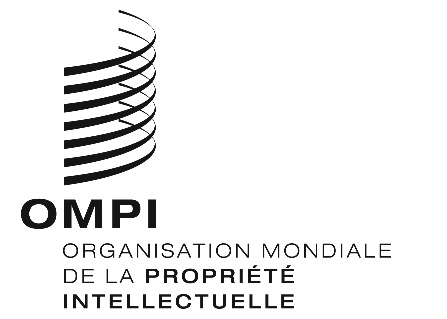 FCDIP/24/16CDIP/24/16CDIP/24/16ORIGINAL : anglais ORIGINAL : anglais ORIGINAL : anglais DATE : 21 novembre 2019 DATE : 21 novembre 2019 DATE : 21 novembre 2019 RÉSUMÉRÉSUMÉCote du projetDA_16_20_04TitreUtilisation des inventions du domaine publicRecommandation(s) du Plan d’action pour le développementRecommandation n° 16 : Prendre en considération la préservation du domaine public dans l’élaboration des normes à l’OMPI et approfondir l’analyse des conséquences et des avantages d’un domaine public riche et accessible.Recommandation n° 20 : Prendre en considération la préservation du domaine public dans l’élaboration des normes à l’OMPI et approfondir l’analyse des conséquences et des avantages d’un domaine public riche et accessible.Brève description du projetLe projet proposé s’appuie sur les résultats du projet du Plan d’action pour le développement relatif à l’utilisation de l’information figurant dans le domaine public aux fins du développement économique et les activités de programme en cours visant à créer et renforcer des centres d’appui à la technologie et à l’innovation (CATI).Le projet vise à renforcer les capacités des CATI en ce qui concerne la fourniture de services relatifs à l’utilisation des inventions du domaine public.  L’objectif est de donner au personnel des CATI, aux chercheurs et aux entrepreneurs des moyens supplémentaires et de les aider à acquérir les compétences nécessaires pour qu’ils puissent utiliser les inventions du domaine public, compte tenu des besoins et de la situation dans les pays en développement.Programme dont relève la mise en œuvre du projet14Liens avec d’autres programmes/projets du Plan d’action pour le développementProgramme 9Projets : DA_8_01, DA_8_02, DA_19_30_31, DA_16_20_01 et DA_16_20_02;  DA_16_20_03Liens avec les résultats escomptés dans le programme et budgetRésultat escompté III.2 : Renforcement des capacités en matière de ressources humaines pour pouvoir répondre aux nombreuses exigences en ce qui concerne l’utilisation efficace de la propriété intellectuelle au service du développement dans les pays en développement, les PMA et les pays en transition.Résultat escompté IV.2 : Amélioration de l’accessibilité et de l’utilisation de l’information en matière de propriété intellectuelle par les institutions compétentes et le public afin de promouvoir l’innovation et la créativité.Durée du projet24 moisBudget du projetBudget total : 80 000 francs suisses (dépenses autres que les dépenses de personnel)DESCRIPTION DU PROJETObjectifLe projet vise à renforcer les capacités des CATI en ce qui concerne la fourniture de services relatifs à l’utilisation des inventions du domaine public.Stratégie de mise en œuvreLa mise en œuvre du projet comprend trois phases :l’élaboration d’une série de manuels présentant les notions fondamentales et les différentes étapes qui sous-tendent l’utilisation des inventions du domaine public, comme indiqué dans le Guide sur l’utilisation des inventions du domaine public.  Ces manuels porteront sur les quatre phases du développement de nouveaux produits ou services, à savoir la conception, les essais, le lancement et la phase post-lancement, et comprendront des outils tels que des tableaux et des modèles, assortis d’orientations pour pouvoir utiliser efficacement chaque outil;l’élaboration de nouveau matériel de formation pour les CATI, fondé sur les manuels relatifs à l’utilisation des inventions du domaine public.  Ce matériel de formation comprendra des exposés et des exercices pratiques;l’organisation de séminaires de formation s’appuyant sur le nouveau matériel de formation.  Ces séminaires de formation serviront à tester les manuels et le matériel de formation, en donnant un aperçu des besoins et de la situation dans les pays en développement.Risques potentiels et mesures d’atténuationRisque : capacité insuffisante du personnel des CATI de comprendre et d’utiliser efficacement les informations contenues dans les manuels.Stratégie d’atténuation : les manuels seront adaptés aux capacités du personnel des CATI telles qu’elles auront été évaluées.Risque : niveau de maturité insuffisant des CATI pour développer et offrir des services relatifs à l’utilisation des inventions du domaine public.Stratégie d’atténuation : les CATI ayant un niveau de maturité suffisant seront retenus pour participer à ce projet.EXAMEN ET ÉVALUATIONEXAMEN ET ÉVALUATIONCalendrier d’examen du projetUn rapport sur l’état d’avancement du projet sera présenté chaque année au CDIP pour examen.Une auto-évaluation finale sera effectuée après l’achèvement du projet et soumise au CDIP.Calendrier d’examen du projetUn rapport sur l’état d’avancement du projet sera présenté chaque année au CDIP pour examen.Une auto-évaluation finale sera effectuée après l’achèvement du projet et soumise au CDIP.Auto-évaluation du projetAuto-évaluation du projetRésultats du projetIndicateurs d’exécution (Indicateurs de résultats)Manuels portant sur les quatre phases du développement de nouveaux produits ou servicesManuels élaborés d’ici le 30 septembre 2020Matériel de formation pour les CATI Matériel de formation élaboré d’ici le 31 mars 2021Séminaires de formation s’appuyant sur le nouveau matériel de formationPourcentage de participants indiquant que la formation a amélioré leurs connaissances et leurs compétences en ce qui concerne l’utilisation des inventions du domaine public (objectif : 70%).Objectifs du projetIndicateurs de réussite dans la réalisation des objectifs du projet (indicateurs de réussite)Renforcer les capacités des CATI en ce qui concerne la fourniture de services relatifs à l’utilisation des inventions du domaine public.Pourcentage de CATI ayant participé aux séminaires de formation s’appuyant sur le nouveau matériel de formation indiquant qu’ils ont soit i) lancé de nouveaux services d’assistance et de conseil en gestion de la propriété intellectuelle – commercialisation ou ii) renforcé des services existants d’assistance et de conseil en gestion de la propriété intellectuelle – commercialisation (objectif : 30%).Activité20202020202020202021202120212021Trimestres1er 2e3e4e1er2e3e4eManuelsxxxMatériel de formationxxSéminaires de formationxxxRésultats du projet2020202020212021TotalPersonnelAutresPersonnelAutresManuels-40 000--40 000Matériel de formation-10 000-10 00020 000Séminaires de formation---20 00020 000Total-50 000-30 00080 000(en francs suisses)(en francs suisses)(en francs suisses)(en francs suisses)(en francs suisses)(en francs suisses)(en francs suisses)(en francs suisses)ActivitésVoyages, formations et indemnitésVoyages, formations et indemnitésVoyages, formations et indemnitésServices contractuelsServices contractuelsServices contractuelsServices contractuelsTotalActivitésMissions de fonctionnairesVoyages de tiersFormations et indemnités de voyage connexesConférencesPublicationsServices contractuels de personnesAutres services contractuelsTotalManuels-----35 0005 00040 000Matériel de formation-----20 000-20 000Séminaires de formation4 00010 000-6 000---20 000Total4 00010 000-6 000-55 0005 00080 000